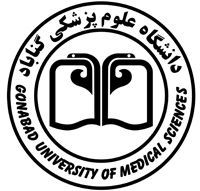 سال .................  آمار مصرف فصل ........................... درخواست فصل .........................رديفكد محلیشرحموجودي ابتدای فصل گذشتهدريافتي
طی فصل گذشتهموجودی پایان فصل گذشته 
 (Z)تاريخ انقضاء(ماه / سال)آمار مصرف
در فصل گذشته
(X)30 % مصرف
در فصل گذشته
(Y)درخواست 
[(X + Y) – Z]تأیید
امور‌دارویی12068قطره استامینوفن0000/0022006قرص یدو فولیک اسید0000/0032233قرص اسید فولیک42008قرص فروس سولفات0000/0052019کپسول مولتی ویتامین مینرال0000/0062070قطره مولتی ویتامین0000/0072071قطره ویتامین A+D0000/0082072قطره فروس سولفات0000/0092226قرص کلسیم کربنات یا کلسیم د0000/00102224پرل ویتامین D3 5000 هزار واحد0000/00112225پرل ویتامین D3 1000 واحد0000/00122223قرص مولتی ویتامین0000/00132084سرم شستشو نیم لیتر0000/00142085سرم شستشو یک لیتر0000/00152091سرنگ 2 سی سی0000/00162150الکل 96 درجه 900 میلی لیتر0000/00172153محلول پویدون آیودان 250 میلی‌لیتر0000/00182155پنبه 100 گرمی0000/00192190گاز استریل (یک عددی)0000/00202171دستکش استریل0000/00212173دستکش یکبار مصرف0000/00222179ژل سونیکت0000/00230000/00240000/00250000/00260000/00270000/00280000/00آمار جمعیتجمعیت تحت پوششکودکان بدو تولد تا یک سالکودکان 1 تا 2 سالزنان باردارمیانسالانسالمندانآمار جمعیتمرد: ........... زن: .............مرد: ............ زن: .............تأیید مرکزنام و نام خانوادگی تنظیم کننده: .....................
مهر و امضاءنام و نام خانوادگی مسئول مرکز: ...............
مهر و امضاءتأیید معاونتنام و نام خانوادگی کارشناس امور دارویی معاونت: .....................
مهر و امضاءنام و نام خانوادگی مسئول امور دارویی معاونت: .....................
مهر و امضاء